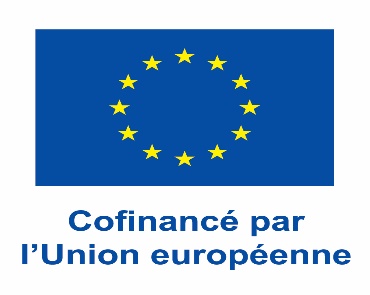 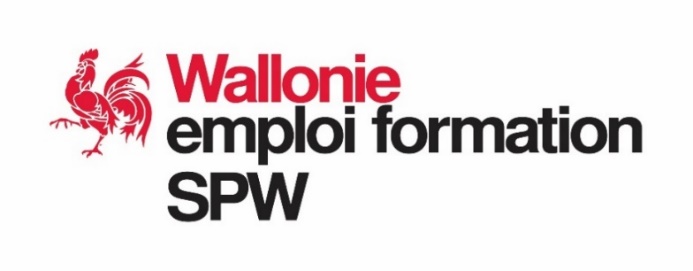 AVIS DE SORTIEDocument à renvoyer par courrier ou mail :SPW EERDirection de la Formation professionnelleCellule CfispaBoulevard Cauchy 43-455000 NamurCfispa.eer@spw.wallonie.be Centre (nom + adresse) :Nom et prénom du stagiaire : Référence administrative du stagiaire : Processus suivi :Phase de détermination de projetPhase de validation de projetFinalité : Phase de formation qualifianteFinalité : Sortie (cochez la case adéquate): A termeAvant terme Date de sortie : Motif de sortie (cocher l’une des 7 cases) :Signature du responsable du CFISPAMotifs FSESont inclus dans la rubrique :Poursuite de la présente action de formation/ accompagnement Poursuite de la formation dans le même CFISPAAccès à un enseignement, une autre formation, un stage ou un accompagnement Entrée en formation dans un autre CFISPA.Entrée en formation chez un autre opérateur de formation ou d’enseignement.Contrat d’adaptation professionnelle.Dispositif de formation « tremplin » (PFI, RAC,…).Recherche d’emploi Suivi post-formatif.Accompagnement par un autre organisme (conseiller référent Forem …).Réorientation vers une action de jobcoaching.Sortie anticipée pour emploiMise à l'emploi ordinaire, avant la fin du contrat ou l’épuisement du quota horaire (CDD, CDI, intérim, agent public, indépendant, autre).Mise à l’emploi adapté, avant la fin du contrat ou l’épuisement du quota horaire.Dispositif d’emploi régional ou fédéral,  avant la fin du contrat ou l’épuisement du quota horaire.Emploi à l’issue de la formation Mise à l'emploi ordinaire, après la fin du contrat ou l’épuisement du quota horaire (CDD, CDI, intérim, agent public, indépendant, autre).Mise à l’emploi adapté, après la fin du contrat ou l’épuisement du quota horaire.Dispositif d’emploi régional ou fédéral,  après la fin du contrat ou l’épuisement du quota horaire.Abandon Arrêt de la formation :par la volonté des deux parties,sur décision du centre pour inaptitude du stagiaire (échec au test d’aptitudes),sur décision du centre pour inaptitude du stagiaire (3 évaluations négatives),sur décision du centre après une suspension d’au moins 3 mois continus,sur décision du centre pour absences injustifiées du stagiaire,sur décision du centre pour faute grave du stagiaire,sur décision du centre pour raison de santé / de santé mentale du stagiaire,sur décision du stagiaire pour des raisons de santé / de santé mentale,sur décision du stagiaire pour des raisons financières,sur décision du stagiaire pour des raisons familiales,sur décision du stagiaire pour des raisons de mobilité,sur décision du stagiaire suite à une démotivation,sur décision du stagiaire pour faute grave du centre,sur décision du stagiaire après une suspension d’au moins 3 mois continus,sur décision du stagiaire pour une autre raison,sur décision d’un médecin, d’un médecin conseil ou d’un médecin du travail,sur décision d’un tiers autre qu’un médecin,par décès du stagiaire,pour un autre cas de force majeure,par épuisement du quota d’heures (fixé par le contrat ou par le CWASS),par la dissolution du centreSortie non connue à l’issue de la formationMotif non connu 